Bericht met nieuwe opmaak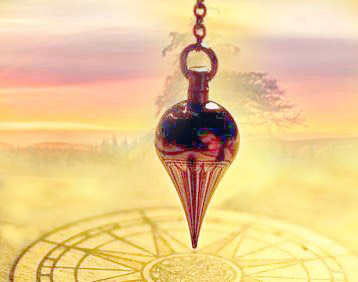 Pendelen - een zogenaamd nuttige activiteit met onverwachte gevarenBerichten onder andere:Gedachtekrachten genereren energievelden in de atmosfeer die een effect hebben op het aardse leven.Hoe mensen de pendel ontdekten en waarvoor hij oorspronkelijk nuttig was. *   *   *Mijn geest van liefde in de Ik Ben biedt een verdere boodschap aan innerlijke mensen in deze aardse eindtijd ter verduidelijking en diepgaande overdenking. Het kan nuttig zijn voor hen die het pendelonderzoek gebruiken. Door nieuwe kennis hierover krijgen zij een groter geestelijk overzicht voor hun zelfverantwoordelijk leven en kunnen zij onverwachte en onzichtbare gevaren vermijden, mits zij mijn aanwijzingen willen aanvaarden. Tot nu toe hebben de belangstellenden voor het woon-werkverkeer de onzichtbare processen niet kunnen waarnemen en hebben zij deze bijgevolg verkeerd ingeschat. Hun menselijk en geestelijk bewustzijn staat nog niet voldoende open voor de onzichtbare kosmische wetten om de op de loer liggende gevaren en risico's van het pendelen van binnenuit aan te voelen. Misschien zal er een lichtje gaan schijnen bij sommige geestelijk georiënteerde mensen die openstaan in hun hart voor de hemelse waarheid wanneer zij dit bericht lezen.Mijn goddelijke wens is dat de God-gebonden mensen die de serieuze intentie hebben om terug te keren naar het koninkrijk der hemelen, meer naar mijn raadgevingen luisteren en zich bewust worden van de duistere planeet waarop zij tijdelijk leven. Dit zou hun veel leed kunnen besparen hier op aarde en in de rijken na de val. Maar ieder mens en iedere ziel is vrij om te beslissen welke weg zij willen gaan en of zij mijn welgemeende raad en waarschuwingen willen aanvaarden.Allereerst wil ik de godvruchtige mensen erop wijzen dat pendelen niet mijn goddelijke wil is. Uit mijn volgende beschrijving zult u opmaken waarom ik het u afraad, maar ieder mens leeft in vrije wil en kan mijn advies aanvaarden of verwerpen. In deze duistere wereld echter zou iedere God-gebonden mens er goed aan doen zich op mijn goddelijke wil af te stemmen, want dan zou ik hem meer bescherming en innerlijke steun kunnen geven. Mocht hij, ondanks dat hij beter weet, zich niet willen oriënteren op mijn goddelijke wil omdat hij meent dat hij het in zijn eentje wel af kan, dan kan hij dat doen. Mijn liefde kan ieder wezen alleen helpen binnen het kader van de goddelijke wet, spiritueel georiënteerde mensen moeten dat weten. Ik ben altijd zorgzaam en bereid elk wezen te helpen als het tijdelijk iets doet uit onwetendheid op een levensgebied dat niet overeenkomt met mijn hemelse wil, maar niet op het moment dat het mijn en uw hemelse wet negeert, die alle wezens van licht tezamen - toen nog in de ongedeelde schepping - voor hun evolutionaire leven met vele variaties ingenieus hebben geschapen om gevaar af te wenden en liefdevol en blijmoedig aan mij voor beheer hebben overhandigd.Als, vóór de slingerbeweging, een God-liefhebbend persoon mij om bescherming vraagt in een intensief hartgebed, dan geef ik hem extra kracht vanuit mijn hart, zodat hij hoger slingert. Maar als hij begint te zwaaien, dan moet hij weten dat ik mij geheel buiten zijn eigenmachtig doen houd, omdat het niet overeenstemt met de hemelse wetten. Door de extra krachten die de mens van tevoren in het gebed van het hart heeft ontvangen, trilt hij hoger en wordt hij door zijn lichte zielenstraling beschermd tegen de weerbarstige en laag trillende zielen. Zoals je kunt zien in mijn beschrijving, gaf ik de persoon mijn bijdrage van liefde vóór de pendel, maar niet tijdens de toepassing. Het woon-werkverkeer of het resultaat daarvan is de verantwoordelijkheid van de mens. U moet dit vanaf het begin weten.Waarlijk, geestelijk welgeoriënteerde mensen zijn tegenwoordig onwetend van het feit dat er zielen leven in het aardgebonden hiernamaals die zich hebben verenigd in slingerbelangengroepen om nietsvermoedende mensen massaal te beïnvloeden en alleen geïnteresseerd zijn in de levensenergie van de pendelaar. Zij kunnen alleen bij hem komen of zijn aura binnendringen om energie te onttrekken als hij laag trilt en op hun golflengte zit. Dit kan bijvoorbeeld ook gebeuren als hij zichzelf persoonlijk wil verbeteren door met mensen te scrycen, want dan vibreert hij tegen het hemelse levensprincipe in en bevindt hij zich momenteel in het negatieve, duistere energieveld van de diep gevallen wezens. De bedrieglijke, trotse zielen, die in hun vorige leven graag aan scrying deden, verblijven in de nabijheid van de scrying-persoon, die zich niet bewust is van deze onzichtbare en ongenode gasten in zijn leefruimte. Zij leiden altijd nieuwsgierige en goedgelovige mensen naar hem toe die iets specifieks willen weten. Een dergelijke nieuwsgierige en ongeduldige levenswijze wordt ook door de pendelaar geleid, en daarom trekt hij gelijkgestemden aan met wie hij geestelijk goed kan opschieten. Maar hij heeft geen idee wie er nog meer onzichtbaar betrokken is bij het pendelen. Jullie onwetende, nietsvermoedende mensen, word je alsjeblieft nog meer bewust van de onzichtbare gevaren en wetten.*    *    *Nu zal ik beschrijven welke onzichtbare processen tijdens het pendelproces voor u verborgen blijven, waarvan de meeste mensen niets weten. Ik wijs u er nogmaals op dat elk slingerproces plaatsvindt zonder mijn medewerking en zonder mijn bescherming. Ik beschrijf het u slechts zo gedetailleerd, opdat gij er, voor uw bewustzijnsverruiming, uit kunt opmaken, welke kosmische wetten en gevaren met de pendel verbonden zijn. Maar vervalt u alstublieft niet in de dwaling dat ik u slingers wil aansmeren. Nee, het tegenovergestelde is mijn goddelijke wil.Wie toch een pendelonderzoek doet, moet van tevoren weten dat een op dat moment goede energetische dagelijkse conditie of lichamelijk welzijn van groot belang is om een redelijk bruikbaar resultaat te verkrijgen. Evenzo moet een pendelaar zich bewust zijn van zijn levensoriëntatie in de laatste tijd, d.w.z. het is veelbetekenend of hij meer in de rumoerige wereld tussen disharmonische mensen was of meer stil in de stilte leefde, zodat hij van binnen dicht bij mij was. Dienovereenkomstig trilt hij laag of hoog in zijn zielsmenselijk bewustzijn. Ik raad een pendelaar aan dit te controleren omdat de juistheid van zijn vraag ervan afhangt. Als de pendelaar hoger trilt door zijn harmonieuze, rustige en edele levenswijze, dan ontvangt hij een resultaat van een hoger lichtbewustzijn, dat dichter bij het hemelse levensprincipe en de wetten van de evolutie staat. Trilt hij echter laag, dan krijgt hij een resultaat dat moet worden toegewezen aan de beperkte levenssfeer van deze val-wereld en aan het menselijk intellect.Ongeacht het niveau van geestelijke rijpheid en bewustzijn dat een pendelaar heeft, vraag ik hem toch om voor zijn eigen veiligheid van binnenuit te voelen in hoeverre het resultaat van de vraagstelling in de buurt zou kunnen komen van uw innerlijk gevoel. Wees u bewust van de volgende wet: Als uw dagelijkse vibratie laag is, zal het eindresultaat van de pendel op een wereldse golflengte liggen. Wanneer een persoon lage gedachten heeft, b.v. zorgen over de toekomst of een onopgelost probleem op een bepaald gebied van het leven, straalt de aura van de persoon, die door deze gedachten verduisterd is, rusteloosheid uit. Dit betekent dat de onrustige, negatieve gedachten zich dan vermengen met de energetische stromen van de zielenaura en deze opzwepen. Deze onzichtbare aura turbulenties kunnen het pendelresultaat sterk beïnvloeden. Veel mensen hebben er een gewoonte van gemaakt de pendel dagelijks te gebruiken. Maar als er een dieptepunt is in zijn dagelijkse schommeling en hij stelt de vraag toch, dan is het niet ongewoon dat het resultaat verkeerd is. Hoewel de slinger de vorige dag voor dezelfde vraag in de ene richting bewoog, slingert hij nu in de tegenovergestelde richting. Dit betekent dat het resultaat van de pendel altijd iets te maken heeft met de dagelijkse pendelbeweging van de persoon. Als gevolg van dergelijke tegenstrijdige resultaten hebben sommige mensen nu onzekerheid en angst in hun nek hijgen. Daarom waarschuw ik u nogmaals deze methode van vragen stellen niet te gebruiken bij het nemen van belangrijke beslissingen voor uw eigen leven en voor het leven van anderen, of bij het kiezen van medicijnen. Bedenk wat er zou kunnen gebeuren als u of anderen de verkeerde weg in het leven zouden inslaan of de verkeerde medicijnen zouden nemen. Als je bidt voor de pendel, dan zul je een beetje hoger in bewustzijn schommelen en daardoor dichter bij mijn stroom van liefde kunnen zijn. Maar dat is voor u geen garantie dat u een goed pendelresultaat zult krijgen, want dat hangt af van vele factoren die u nog niet kent.Een factor van negatieve aard is bijvoorbeeld nieuwsgierigheid. Als iemand uit nieuwsgierigheid zwaait, dan zwaait hij tegen het hemelse levensprincipe in en is het gevaar groot dat hij een verkeerd resultaat behaalt. Nu vraagt u zich misschien af: waarom? Dit moet zo worden opgevat: In een merkwaardig gedrag opent de mens zich voor lagere krachten, ook al bevond hij zich voordien nog in mijn bipolaire, hemelse energiestroom in het gebed. Dat wil zeggen, nieuwsgierigheid heeft iets te maken met ongeduld en dit gedragspatroon bestaat niet in het zuivere wezen (hemels koninkrijk). Daarmee schond hij de uitstromende hemelse wet van het leven, die mijn universele geest van liefde hartelijk en zachtmoedig toepast. In een merkwaardig gedrag trekt mijn bipolaire trillende energiestroom zich terug en trilt hij vervolgens laag in de unipolaire energiestroom van deze negatieve valwereld. Daarom, vanaf het moment van nieuwsgierigheid, wordt de aura van de pendelende persoon donkerder. Hij trekt daarbij magnetisch gelijksoortig of identiek denkende aardgebonden zielen aan, die zijn aura binnengaan en de pendel sterk beïnvloeden met hun gedachtekracht of deze in hun wilsrichting doen slingeren. Kun je je dat voorstellen?Ze zijn niet alleen in staat om dit te doen. Zij zetten de nietsvermoedende mens altijd aan tot verder nieuwsgierig onderzoek en door hun tegendraadse vibratie onttrekken zij hem vele vitale energieën. Indien de persoon zijn nieuwsgierigheid niet laat varen tijdens de scrying, loopt hij het gevaar zeer laag van energie te worden en mogelijk ziek te worden als gevolg van de bedrieglijke zielen. Maar de God-gebonden mensen, die dagelijks hartelijk met mij communiceren en mijn energieën via hun ziel ontvangen, moeten deze overwegend gebruiken voor hun ziels-menselijke verdere ontwikkeling. Voor de ziel van een pendelaar, die vaak een grote terugtrekking van energie door aardgebonden zielen heeft moeten meemaken, is dit zeer tragisch, omdat zij dan na het heengaan van haar menselijke wezen te weinig energie beschikbaar heeft voor haar regelrechte hemelse terugkeer. Dit betekent dat ze magnetisch wordt vastgehouden door het aardgebonden hiernamaals.Mijn liefdesgeest biedt jullie een ander voorbeeld om over het pendelonderzoek na te denken: Een spiritueel georiënteerd persoon die de pendel niet regelmatig beoefent, wordt geplaagd door een probleem, dus denkt en peinst hij er veel over om het op te lossen. Maar alles wat hij denkt komt uit zijn hoofd, want tot nu toe is hij gewend geweest een probleem zonder mij op te lossen en zijn innerlijke gevoelens te overstemmen. Na enige tijd komt hij tot een besluit in een zeer belangrijke persoonlijke zaak. Maar daarbij voelt hij een misselijk gevoel van binnen en wordt daardoor een beetje onzeker. Dit onbehaaglijke gevoel van binnenuit (van de ziel) wil hem laten zien dat zijn overwegingen niet overeenstemmen met zijn zielsbewustzijn. Nu blijft hij nog enige tijd onbeslist en wacht af of hij op een beter idee kan komen om zijn probleem op te lossen dat hem geen onbehaaglijk gevoel geeft. Maar omdat hij hierover niets kan bedenken en onzeker en besluiteloos blijft, durft hij geen beslissing te nemen en denkt hij daarom aan pendelen. Nu gaat hij voor een pendelconsult om hem te helpen zijn probleem op te lossen. Terwijl hij worstelt voor een belangrijke beslissing, vraagt hij mij in innig gebed om hulp, maar hij is onwetend van het feit dat ik uit de slinger moet blijven. Aangezien hij goede ervaringen heeft met de pendel, wil hij deze keer opnieuw vertrouwen op het resultaat van de query. Maar hij is zeer verbaasd over het resultaat omdat het in tegenspraak is met zijn overwegingen uit het verstand. Hoewel het resultaat goed zou zijn voor zijn leven vanuit zijn bewustzijnstoestand en vanuit mijn standpunt, denkt het verstand nu dat hij deze keer een fout zou hebben gemaakt met de slinger, dus begint hij opnieuw te slingeren. Nu is hij in wanhoop en zeer onzeker, want toen hij opnieuw probeerde de slinger te vinden, werden zijn overwegingen vanuit het verstand bevestigd, d.w.z. zijn eerste slinger, die dichter bij zijn zielsbewustzijn lag, werd tegengesproken. Hij besluit nu te vertrouwen op zijn laatste pendeluitslag, die zijn redenering vanuit het verstand bevestigde, en begint op basis daarvan zijn levensprobleem op te lossen. Maar later, na een mislukking, beseft hij tot zijn verdriet hoe dwaas het was om niet naar zijn innerlijk te hebben geluisterd. Hij geloofde dat hij met de overwegingen van zijn verstand goed door het leven had kunnen komen, dus ging hij voorbij aan het onbehaaglijke gevoel van binnenuit (zijn ziel) dat tot hem sprak: "Luister niet zo veel naar je verstand en ook niet naar de slingeruitslag, want die kunnen je in de verkeerde richting leiden. Vertrouw meer op je innerlijke gevoelens, want zij zullen je leiden naar het innerlijke leven van de hemelse wezens waar je ziel naar verlangt."Waarlijk, als gelovige mensen meer zouden luisteren naar hun innerlijke wezen, hun gerijpte ziel en mijn geest van liefde in de stilte, dan zouden zij minder verkeerde levensbeslissingen nemen en beter in staat zijn intermenselijke problemen op te lossen. Dan zouden ze geen last meer hebben van het gevaarlijke pendelen. Hiervoor adviseer ik een pendelaar vanuit mijn universeel hemels hart.Welnu, de in het voorbeeld beschreven pendelaar werd nog vaak misleid door onbetrouwbare pendelresultaten en moest bittere ervaringen opdoen. Pas na vele tegenstrijdige resultaten begreep en besefte hij eindelijk dat pendelen een onveilige en gevaarlijke bezigheid is die hij beter achterwege kan laten. Ik zal u verder laten kennismaken met de onzichtbare processen die zich in uw wezen (mens en ziel) afspelen. Misschien zult u dan beter kunnen begrijpen waarom vele innerlijke en uiterlijke storende factoren de pendel kunnen beïnvloeden.Gaat u ervan uit dat het menselijk boven- en onderbewustzijn energetisch met de ziel verbonden is met fijne draden van licht of informatiekanalen. Als het een ver gerijpte en weinig belaste ziel is, dan straalt haar aura al veel verder dan haar menselijk lichaam. Dit betekent dat als de mens tijdelijk het goddelijke levensprincipe leeft, hij gedurende die tijd omhuld wordt door de bipolaire, goddelijke energieën van zijn ziel en op een vergelijkbare manier verblijft als in een cocon. Geen negatief vibrerende stralen kunnen deze cocon van buitenaf binnendringen. Deze toestand is tegelijk als een beschermend schild en van groot belang voor zijn verdere geestelijke ontwikkeling en die van zijn ziel. Voor de pendelaar zou dit een bescherming zijn tegen externe elektromagnetische golven van radio-, televisie- en radiozenders en nog veel meer. Anderzijds is hij niet beschermd tegen de innerlijke impulsen of impulsbewegingen, de plotseling opkomende gedachten en gevoelens vanuit zijn menselijk en zielsbewustzijn.Stel je voor: De ziel is een subtiel, flexibel lichtlichaam en bestaat uit triljoenen lichtdeeltjes (atomen van geestelijke oorsprong) die verbonden zijn met fijne draden van licht en met de levenskern, die zich boven het hoofdgebied bevindt en het pulserende hart van een lichtwezen wordt genoemd. Als de ziel in het menselijk lichaam is opgenomen en zich daarmee reeds geestelijk heeft ontwikkeld en als de mens gevoeliger is geworden, dan kan hij onder bepaalde omstandigheden de fijne impulsen van zijn ziel als gewaarwordingen en gevoelens waarnemen. Maar dit kan alleen gebeuren wanneer de gevoelige en kalme persoon zich in een harmonieuze en rustige fase bevindt. Hij kan dan ook impulsen ontvangen en juist interpreteren die zijn ziel via haar levenskern als een mededeling van God heeft ontvangen. Dit innerlijke proces kan zich steeds opnieuw voltrekken in de aura van licht van een hoger trillend mens. Natuurlijk kunnen er nog gedachten onbewust in zijn bovenbewustzijn binnensluipen die zijn concentratie verstoren. Hieruit blijkt dat iemands concentratie kan worden verstoord door binnensluipende gedachten, en dit is zeer gevaarlijk bij scrying, omdat het tot een verkeerd resultaat kan leiden. In de aura van licht van een persoon vinden elk moment mentale activiteiten plaats die zelfs de draairichting van een slinger massaal kunnen beïnvloeden.Uit mijn korte beschrijving van de processen in de licht-aura van een mens, zult u nu beter kunnen begrijpen wat er werkelijk gebeurde bij de laatste poging van de onzekere forens. De sterk intellectuele persoon had zich met vele overwegingen beziggehouden om in zijn zaak tot een goed besluit te komen. Nog vóór de pendel had hij zich een levenshouding aangemeten waarvan hij geloofde dat die de enige was die goed voor hem was. Deze vaststelling van het menselijk bovenbewustzijn wordt dan als informatie doorgegeven aan het onderbewustzijn en dat heeft enige tijd nodig om het te verwerken. Het wordt vervolgens gesorteerd in een geschikte geheugenplaats waar dezelfde en soortgelijke trillingen worden opgeslagen. Het hele verwerkingsproces in het onderbewustzijn heeft energieën nodig en die worden onttrokken aan het zielsbewustzijn. Dus als het onderbewustzijn nog bezig is met het verwerken van de vele gedachten van de dag, stralen ze in de zielenaura en beïnvloeden ze de pendel tijdens de query. Welnu, de onzekere pendelaar dacht veel na over zijn probleem voordat de slinger zwaaide en in het proces kwam hij tot rust. Deze opslag van boven- en onderbewustzijn werd echter tijdens de eerste poging uitgeschakeld, omdat hij in hartgebed was en dus hoger trilde, wat betekent dat hij in deze fase verbonden was met zijn zielsbewustzijn. Daarom kwam zijn eerste slingerresultaat niet overeen met de vaststelling van zijn verstand. Voor de tweede poging was hij wanhopig en ergerde zich ook aan zichzelf omdat hij een probleem niet kon oplossen. Daarom bevond hij zich in een lage, onwettige trilling die woede opwekte. Aangezien zijn boven- en onderbewustzijn de herinnering aan zijn vastberadenheid van het verstand hadden opgeslagen, zorgde zijn lage trilling ervoor dat deze bij de tweede slingerpoging de volgende dag weer naar boven kwam en het resultaat beïnvloedde. Dat wil zeggen, tijdens de slingerbeweging komen de opgeslagen elektromagnetische impulsen van het onderbewustzijn via de menselijke aura in de vaste atomen (materie) van de slinger terecht en kunnen deze in een bepaalde richting bewegen. Waarlijk, in dit geval heeft de mens zich reeds onbewust het ja of neen in gedachten gegeven. *    *    *De volgende belangrijke opmerking zou u mensen iets moeten geven om over na te denken:Als de ziel van de mens zwaar belast is met verkeerde gedragingen die niet overeenstemmen met de goddelijke wetten, dan kunnen deze de pendel beïnvloeden via de menselijke aura. Dit moet zo worden opgevat: De menselijke-ziel-trilling van het bewustzijn vloeit voort uit de kortstondige manier van leven van de mens. Dit is het resultaat van hoezeer de ziel zichzelf heeft belast met onwettige opslagplaatsen uit de werelden van de zondeval, en hoeveel wettige edele en hartelijke kwaliteiten en leefregels uit het hemelse Wezen nog in haar werkzaam zijn, of hoeveel lichtdeeltjes nog vrij zijn van sluiers van hemelse verre leefwijzen. Vanuit hemels oogpunt is de bewustzijnstoestand van de mens-ziel dus bepalend voor de vraag of deze een positieve of negatieve invloed heeft op het pendelresultaat. Om u in staat te stellen de geestelijke verbanden met meer vooruitziende blik te onderkennen, herhaal en verdiept ik de beschrijving. Als de ziel van de pendelaar massaal belast is met herinneringen aan deze wereld en aan andere duistere valgebieden, die geen overeenkomst hebben met het wettige evolutieleven van de zuivere hemelse lichtwezens, dan is het resultaat meestal ver verwijderd van de ware hemelse werkelijkheid, die voortkomt uit de hemelse levenswetten. Daarom komen uit scrying alleen die antwoorden naar voren die het wereldse leven betreffen. Niettemin menen sommige wereldvreemde, gelovige pendelaars ten onrechte dat ik hun het resultaat van de slinger zou geven, dat dan in overeenstemming zou moeten zijn met de goddelijke wetten. Maar de pendelaars vergissen zich hier erg in. Voorwaar, dit kan nooit gebeuren, want jullie mensen leven in de laagste vibrerende Fallein en ik moet uit de slinger blijven. De verschillende lage trillingen van deze wereld, die op lichtpaden rond de aarde cirkelen, beïnvloeden ieder mens meer of minder naar gelang zijn hoog of laag bewustzijn, tenzij een mens reeds zo geestelijk ontwikkeld zou zijn dat mijn liefdesstraling hem voortdurend volledig met wetmatige krachten zou kunnen doordringen en een beschermend schild tegen lage trillingen zou kunnen zijn. Dit geldt echter voor geen enkel mens, zelfs niet voor herauten die voortdurend putten uit mijn hemelse bron van liefde. Ook zij zijn onderhevig aan schommelingen in het dagelijks leven en kunnen daarom niet altijd in een hoge lichttrilling verkeren. De meeste mensen die zich intensief met scrying bezighouden, hebben te weinig kennis van de goddelijke wetten en missen ervaringen van realisatie met de edele en tedere hemelse levenswijzen. Zij zijn dus niet gevoelig genoeg om de onverwachte gevaren van scrying van binnenuit aan te voelen en krijgen dus vaak onbegrijpelijke en onlogische antwoorden, die hen echter wantrouwig moeten maken. Als zij geestelijk meer gerijpt waren, dan zouden zij mijn goddelijke logica meer van binnenuit kunnen aanvoelen en zouden zij spoedig inzien wat een onbetrouwbare onderzoeksmethode slingers zijn. Slechts weinigen hebben deze zo belangrijke waarneming voor zelfbescherming gedaan, omdat de meesten meer gericht zijn op hun verstand in plaats van meer aandacht te besteden aan de gevoelens en gewaarwordingen van binnenuit zichzelf. Zeer weinig pendelaars streven naar het innerlijke leven van een hemels wezen van licht dat zij ooit zelf waren. Als zij consequent zouden streven naar de verfijning van hun wezen, zouden zij het pendelen snel opgeven, want dan zou hun ziel hen door onaangename gevoelens doen inzien dat zij eindelijk moeten ophouden met zo'n onbetrouwbare en gevaarlijke methode te gebruiken. Waarlijk, hij die ernstig het innerlijke pad bewandelt naar het Huis van Licht, luistert meer naar de hartgevoelens van zijn ziel, die het verstand moeten leiden. Maar wie nu eens luistert naar de gevoelens van zijn hart en ze dan weer niet toelaat en ze bedekt met zijn wereldse kennis, leeft verdeeld in twee werelden. Een dergelijke levenswijze leidt de persoon meer en meer tot een wispelturig leven en dit kan op een bepaald ogenblik leiden tot geestelijke verwarring. Geestelijke en lichamelijke ziekten zijn hiervan het gevolg, omdat er een grote kloof is ontstaan tussen de ver ontwikkelde ziel en de veranderlijke, geestelijk gestagneerde mens. Ongemerkt zakt zijn bewustzijnstrilling steeds verder weg en wordt hij steeds minder energiek. Zo stelt hij zich meer en meer open voor de luidruchtige, wereldse levenswijzen en wordt hij vatbaarder voor de massale invloeden van aardgebonden zielen. Waarlijk, dit is een tragische toestand voor een ziel die wenst terug te keren naar het Koninkrijk der Hemelen.Misschien zullen mijn waarschuwingen nu menig God-liefhebbend mens wakker schudden en aansporen om meer eigen verantwoordelijkheid te nemen voor zijn gevaarlijk aards leven. Het gevolg hiervan zou zijn dat de persoon zich meer op het innerlijke leven richt en bereid is de gevaarlijke situaties, waarvan het woon-werkverkeer er een is, te vermijden.Overwin uzelf, gij "pendelaars", en kom vrijwillig tot de conclusie dat uw slingerpeilingen het grote risico inhouden valse resultaten te krijgen, niet alleen voor u, maar ook voor degenen die u vertrouwen. Bovendien loopt u het gevaar massaal beïnvloed te worden door duistere, energietrekkende zielen. Mijn welgemeend verzoek aan u is: Gebruik de pendel niet. Probeer alsjeblieft je levensvragen vanuit jezelf te voelen of op te lossen. Als je de levenskern (het hart) van je ziel in hoge trilling hebt gebracht met een hartgebed tot mij, dan is het mogelijk voor je om mijn fijne impulsen door je ziel te voelen, die bevatten wat goed voor je zou zijn om op dit moment te doen vanuit hemels oogpunt. Alleen de innerlijke levensweg brengt u dichter bij mij en alleen zo kunt u vanuit uw ziel de gegeven levensrichting van uw incarnatie aanvoelen. Dan zou niemand er aan denken de gevaarlijke slinger te gebruiken. Wees je ervan bewust dat al je gewaarwordingen, gevoelens, gedachten en woorden trillingen en stralingen zijn die elektromagnetische golven opwekken. Deze resoneren in je menselijke en ziels auraveld of energetische cocon voor een langere tijd. Ik zal u een klein voorbeeld geven om u een beter idee te geven: Je gooit een steen van gemiddelde grootte in een stilstaand waterlichaam. Het veroorzaakt cirkelvormige bewegingen in het water en genereert elektromagnetische golven door de wrijving, onzichtbaar voor u. De mens hoort dan zwakke of sterkere geluidsimpulsen in zijn gehoor, afhankelijk van de grootte van de steen en de afstand van het punt van inslag op het water.Nu, wat gebeurt er in het onzichtbare waardoor je de geluidsimpulsen kunt horen? De impulsen die van het water uitgaan, glijden, afhankelijk van hun sterkte, via subtiele, fijne kanalen van licht in het elektromagnetische auraveld van de mens. Deze worden dan onmiddellijk opgepikt door het menselijk bovenbewustzijn, d.w.z. geregistreerd door het gevoelige zintuig, het auditieve systeem, en herkend en geclassificeerd als specifieke geluidsimpulsen. Ze blijven nog enige tijd in het bewustzijn resoneren. In deze post-oscillatiefase zendt het bovenbewustzijn - gevoelige cellen van de hersenen - zelfstandig de geluidsimpulsen naar het onderbewustzijn via fijne draden van licht, de zenuwen. Pas als dit proces is voltooid, bereiken de toonimpulsen de opslagscheden van een belaste ziel. Dit gebeurt echter anders in het lichaam van een ver gerijpte ziel die nog maar weinig mentale spanningen heeft. Het registreert de elektromagnetische golven die door het water worden uitgezonden en die voor het menselijk oog onzichtbaar zijn, veel eerder dan het oor ze akoestisch kan waarnemen. Dit gebeurt omdat zijn zieledeeltjes, als zenders en ontvangers, reeds openstaan voor externe, onzichtbare gebeurtenissen en veel sneller iets waarnemen dan het menselijk oor. De ziel rapporteert aan het menselijk bovenbewustzijn met een emotionele impuls, maar een gevoelig persoon is niet altijd in staat deze onmiddellijk te interpreteren. De geluidsimpulsen die in het hogere bewustzijn worden waargenomen, vervagen spoedig, maar zij blijven door verwerkingsprocedures nog enige tijd resoneren in het onderbewustzijn en in de ziel. Zo heeft elke handeling een nawerking in het magnetisch energieveld en daaruit ontstaan trillingen en stralingen die kunnen worden waargenomen door het gevoelige zintuig van een mens en ook door de ziel.Dit gebeurt ook met uw gedachten, woorden en bewegingen en nog veel meer, want alle handelingen die het menselijk leven elk moment voortbrengt - het kunnen bijvoorbeeld radiogolven zijn van verschillende zendfrequenties - brengen reacties en nawerkingen teweeg en beïnvloeden natuurlijk ook een pendelverhoor. Wie als pendelaar meent dat hij niet wordt beïnvloed door trillingen en stralingen van buitenaf of daartegen wordt beschermd door zijn lichte aura, is nog ver verwijderd van de geestelijke werkelijkheid. Kunt u zich voorstellen dat zelfs een beweging van de geest bepaalde elektromagnetische golven produceert? Deze energiestralen (frequenties) bevatten herinneringen van de mens, dringen door het elektromagnetische auraveld van de pendel en kunnen deze door schokgolven in een andere richting doen bewegen. Sommige pendelaars, die geestelijk goed georiënteerde mensen zijn, geloven ten onrechte door valse tradities dat de linkse draaiing van de pendel - wat ja betekent in pendelaarstaal - iets te maken heeft met het feit dat de atomen van het verheffende en instandhoudende hemelse levensprincipe op deze manier zijn uitgelijnd, terwijl een rechtse draaiing - wat nee betekent - in de tegenovergestelde richting gepolariseerd moet zijn. Het is een feit dat de hemelse, etherische atomen geprogrammeerd zijn volgens de hemelse wetten van het leven, dat wil zeggen dat het merendeel ervan linksdraaiend is. Dit is niet anders in het laagst vibrerende Valwezen, ook al hebben de gevallen hemelwezens hun werelden in de subtiele, deelstoffelijke of stoffelijke rijken anders geschapen in de samenstelling van de atomen en de draairichting van de melkwegstelsels op de lichtpaden anders bepaald. Maar de draairichting van de slinger berust niet op de invloed van de hemelse atomen en krachten, wat sommigen nog steeds ten onrechte aannemen, maar heeft te maken met de programmering van de aardse magnetische velden en de persoonlijke richtingspecificatie van de pendelaar. De hemelse atomen zijn, zoals u reeds van de God-Geest hebt gehoord, meestal linkshandig. Dit betekent dat zij een bepaalde taak of functie te vervullen hebben door de draairichting, waardoor hun eigenschap beter tot zijn recht komt en de hemelse wezens zeer nuttig zijn bij hun scheppingen. Aan de andere kant zijn de meeste materiële en etherische atomen in de zondeval door de gevallen wezens gepolariseerd om met de klok mee te draaien, omdat zij dit hebben afgestemd op hun planetaire leven.Neem aan dat de hemelatomen alleen reageren op bipolaire stralen en die in het laagvibrerende Fallein op unipolaire stralen. Dit is het serieuze verschil en heeft niets te maken met hun draairichting.De twee oordelen in de levenskern van een lichtwezen zijn gericht op rotatie met de wijzers van de klok mee, maar de kleine atomen die rond de massa van de wezenskern of de twee oordelen draaien, hebben een andere draairichting, en wel omdat zij op deze manier beter met elkaar kunnen samenwerken om de hemelse krachten uit de oer-centrale zon magnetisch aan te trekken.Bedenk ook dat de richting van de slinger kan worden beïnvloed door de ogen. De elektromagnetische lichtgolven die uit de ogen komen, zijn kleine bundels stralen die in staat zijn een magnetisch veld op te wekken. Deze elektromagnetische oogimpulsen zijn echter slechts zeer zwak werkzaam in vergelijking met de krachten van het denken. Velen van jullie hebben reeds via berichten over hoger ontwikkelde buitenaardse wezens vernomen dat zij hun ruimteschepen (UFO's) met gedachtenkracht op elektromagnetische lichtpaden van het ene zonnestelsel naar het andere sturen. Evenzo is het mogelijk voor de niet zo zwaar belaste wezens uit hogere materiële en deelstoffelijke val rijken om de zwaartekracht van hun wezen op te heffen door middel van hoog-trillende gedachten en om korte afstanden af te leggen op lichtpaden. Dit is slechts terloops voor uw informatie over gedachtekracht. In dit verband wil ik u doen inzien dat gedachtekrachten levende beelden scheppen en op onverwachte manieren een grote invloed kunnen hebben op de pendel. Door mijn beschrijving, die ik u geef om u bewust te maken van onzichtbare processen en de werking van krachten, kunnen sommige mensen zich nu misschien voorstellen dat gedachten die worden uitgezonden een positief constructieve of negatief destructieve resonantie kunnen hebben in het menselijke auragebied door natrillingen. In de aardse atmosfeer zijn er altijd opeenhopingen van gedachtekrachten die zich opbouwen tot gelijksoortige energievelden van grotere omvang en dan een uitwerking hebben op het aardse leven, d.w.z. ze brengen iets teweeg dat levensopbouwend of levensvernietigend is. Als veel mensen en de natuur getroffen zijn door de ontlading van een groot negatief, destructief energieveld, dan resoneert deze ontlading nog steeds en verspreiden de elektromagnetische golven zich snel op de fijne lichtpaden buiten de atmosfeer van uw Aarde en laten even negatieve effecten achter op de planeten van uw zonnestelsel. Zou je het geraden hebben?Daarom vraag ik de bereidwillige en oprechte hemelse terugkeerders om meer aandacht te besteden aan de aard van hun gedachten of om gedachten steeds meer op een positieve en verfijnde manier te gebruiken. Op deze manier zullen jullie meer van mijn goddelijke energieën uit jullie zelf ontvangen. Dit zou een van je aardse doelen in het leven moeten zijn, als je je geestelijk wilt ontwikkelen. Je moet nieuwe inzichten opdoen uit mijn beschrijving, ook al zijn het er maar een paar. Deze kunnen u helpen om geestelijk te groeien en u, ondanks moeilijke levensomstandigheden, ervan bewust te worden dat u vrije wezens bent uit de kosmische oneindigheid en reeds een hoge geestelijke ontwikkeling hebt doorgemaakt in het koninkrijk der hemelen en in de toekomst opnieuw een gelukkig eeuwig leven zult leiden met mij, de Ik Ben Godheid. Streef met mijn hulp naar uw geestelijke verdere ontwikkeling, dan bent u niet meer ver verwijderd van het hemelse leven. Wie de stap naar binnen durft te zetten, naar mij, de Ik Ben Godheid, zal rustiger en evenwichtiger worden en steeds meer de voorkeur geven aan de uiterlijke en innerlijke vrede in plaats van in de rumoerige trillingen van deze wereld te blijven. Wanneer hij deze geestelijke rijpheid grotendeels heeft bereikt, zal hij niet langer een drukkend gevoel van tijd in zichzelf voelen, omdat hij zich niet langer zal laten beïnvloeden en misleiden door de wereld en overhaaste mensen. Hij zal meer en meer verbonden zijn met zijn vrij geworden ziel, die steeds meer de hemelse eenheid zal waarnemen in het tijdloze, goddelijke bewustzijn. Dit is waar Ik ieder mens en iedere ziel heen leid, zodat zij het goed hebben en al hun vragen beantwoord krijgen volgens de eeuwige waarheid. Dit is wat ik, de onpersoonlijke Ik Ben Godheid, vanuit mijn hart wens voor alle gevallen wezens!*    *    *Mijn universele geest van liefde openbaart zich weer na een pauze in de opname van de aflegger en beantwoordt zijn vraag: Hoe heeft men het scryen ontdekt en waarvoor was het oorspronkelijk nuttig? Om de redenen te kunnen begrijpen, zal ik u eerst beschrijven wat er lang vóór het menselijk leven gebeurde op de nog subtiele planeten in de val rijken.Diep gevallen wezens, die lange tijd buiten de zuivere hemelse vlakken hadden geleefd in de lichte, subtiele werelden - waaronder uw zonnestelsel met de Aarde - waren van plan een tweede lichaam te scheppen, waarin zij zichzelf steeds weer wilden incorporeren. Aangezien voor sommigen van hen de hemelse levensenergie die zij hadden meegebracht tegen die tijd al behoorlijk uitgeput was, zochten zij naar nieuwe bronnen van energie en geloofden dat zij dit voor zichzelf mogelijk konden maken door middel van het menselijk lichaam.Hun plan was als volgt: Zij wilden met hun etherische wezens (de zielen), opgenomen in fysieke lichamen, meer zielsenergieën bereiken via het vaste voedsel. Dit was het doel waar zij samen ijverig naar streefden. Door de veranderingen in de subtiele atomen slaagden zij er toen ook in stoffelijke werelden te scheppen en sommige planeten, waarop zij later wilden gaan wonen, te verlevendigen met planten en dieren. Daarvoor verbruikten zij vele levensenergieën, want elk van hun scheppingen was alleen mogelijk door hun eigen energie-inbreng. Pas toen zij samen na vele eonen (kosmische tijden) de onwettige scheppingsactiviteiten met succes hadden beëindigd en ervaring hadden kunnen opdoen met de materiële atomen, begonnen zij met de schepping van de mens. Na vele mislukte pogingen slaagden zij er toch in onvolmaakte menselijke wezens te scheppen waarin zij zich met hun subtiele lichamen konden inwerken. Mijn geest van liefde heeft hierover reeds uitvoerig bericht in andere boodschappen.De menselijke lichamen ontvingen bepaalde functionele geheugens in hun genen en cellen van de Valwezens om energieën in getransformeerde vorm te kunnen opnemen uit het vaste voedsel. Zij sloegen bepaalde informatie op in de genen, zodat deze de voedselenergieën konden verzamelen, beheren en 's nachts, wanneer de mensen in diepe slaap waren, een deel ervan aan hun organen en cellen konden leveren. Daartoe ontvingen de genen de informatie om ook bepaalde energieporties te geven aan de zielen die met lichtdraden verbonden zijn. Maar hun voornemen faalde omdat de menselijke cellichamen met hun organen het aardse voedsel niet voldoende konden omzetten in energie. Bovendien waren de meeste voedselenergieën reeds dagelijks verbruikt door het lichamelijk inspannende leven van de mensen, zodat de zielen 's nachts geen energie meer konden ontvangen om zich op te laden. Voor de meeste zielen gebeurde het tegenovergestelde. Zij moesten hun vaak verzwakte mensen, die zwaar werk moesten verrichten, steeds weer uit hun bestaande energiecontingenten met energieaandelen naar de genenopslagbases helpen om hun leven in stand te houden. Dit steeds opnieuw te moeten meemaken was zeer tragisch voor de wezens van de Val. Aangezien zij uit hoogmoed en sterke geestelijke spanning niet meer naar de hemelse werelden wilden terugkeren en de hemelse wetten door tegengestelde levenswijzen ophingen, alsmede mijn aangeboden tweepolige krachten van liefde verwierpen, bevonden zij zich in een hopeloze situatie. Omdat zij geen nieuwe energiebronnen konden vinden, waren velen van hen hierover zo bedroefd dat zij een eind wilden maken aan hun etherische leven. Meer en meer wezens in de aardgebonden rijken begonnen zich aan te sluiten bij een krankzinnig idee van vernietiging. Hun meedogenloze plan was: eerst zichzelf en daarna de hele Schepping met alle geschapen vormen op een verschrikkelijke manier stukje bij beetje tot ontbinding te brengen. Hun doel was om uit de overgebleven levenskernen van hun wezens een volledig veranderde, nieuwe schepping te kunnen scheppen. Hun toekomstplannen waren ook om hartkoude wezens te scheppen met een sinister uiterlijk, gebonden aan een onrechtvaardig levenssysteem waarin heersers en dienaren zouden hebben geleefd, vergelijkbaar met deze wereld, maar met een groter gebrek aan vrijheid voor de dienende wezens. Veel vreedzame wezens die nog niet zo laag gezonken waren, waren het echter niet eens met dit plan en probeerden het te verhinderen. Dat is de reden waarom zij elkaar al vele eonen wreed bestrijden op aarde en in verschillende schemerige, buitenwereldse sferen. Mijn geest van liefde heeft hierover reeds uitvoerig bericht in andere boodschappen, dus om redenen van tijd en energie zal ik dit niet langer herhalen.Nu, na vele eonen van hemelse afwezigheid, werden de diep gevallen wezens in de etherische staat steeds lager in energie en zo veranderde hun eens zo mooie, tedere en hartelijke aard steeds meer in het tegendeel. Door zelfzuchtige, heerszuchtige en agressieve levenswijzen, die in het hemelse levensprincipe niet bestaan, verminderde de energie in hun deeltjes steeds meer en als gevolg daarvan werden hun lichtvormen kleiner en donkerder. Omdat zij geen energietoevoer wilden van de hemelse oorspronkelijke centrale zon of van mij via hun levenskernen en de reserve-energieën in hun wezensopslagplaatsen, het "innerlijke zelf", bijna volledig hadden opgebruikt, kwamen zij in deze tragische staat van verdoemenis. Hun onverschilligheid en destructieve levenswijze tegenover de meer vreedzame en energieke wezens en ook tegenover de natuur nam steeds meer toe, totdat zij elkaar genadeloos begonnen te bevechten. Zij namen hun destructieve gerichtheid steeds weer mee naar deze stoffelijke wereld en integreerden zich opnieuw waar zij elkaar in vorige levens al bestreden hadden. Kun je je dat voorstellen?Ondanks hun mislukking om meer energie te verkrijgen door menselijk leven, hoopten sommigen nieuwe energiebronnen te vinden voor het aardse leven, die hen in staat zouden stellen energieker te leven, althans als incarnaten. In deze fase van het Zondvloedleven waren er nog geen hemelse planwezens op Aarde geïncarneerd, en daarom konden zij nog niet op hun slinkse wijze negatieve energieën binnenhalen, zoals nu het geval is.Er zijn vele tijdperken van menselijk leven op aarde voorbijgegaan waarin de wezens van de zondeval onder elkaar waren. Telkens weer hadden zij voor zichzelf geestelijke en materiële vooruitgang en hoge levensculturen geschapen door middel van enkele ver ontwikkelde menselijke wezens, maar het duurde niet lang of alles wat was opgebouwd werd steeds weer vernietigd, hetzij door oorlogsconflicten, hetzij door verwoestende catastrofen. Dergelijke innerlijke en uiterlijke levensfasen van geestelijke en culturele opgang en neergang werden dikwijls beleefd door de grove val-wezens op aarde die koud van hart waren geworden. Tot op de dag van vandaag is er in dit opzicht niet veel met hen veranderd, omdat zij zeer onbewust leven via hun ziel en genetische herinneringen. Zij willen nog steeds geen innerlijke verbinding met mij tot stand brengen, hoewel sommigen van hen geloven in het bestaan van een centraal, superieur wezen. Zij stellen zich mij dan voor als een heersend, persoonlijk machtswezen ergens in het heelal. Maar dat ben ik niet, want mijn geest van liefde werd onpersoonlijk en nederig, maar niet heerszuchtig, geschapen door de zuivere wezens van licht in de hemelse oorspronkelijke zon. Wanneer sommige zondebokken mij van tijd tot tijd toespreken, doen zij dat vanuit hun verstand, omdat zij reeds ver van het innerlijke, hartelijke, hemelse leven zijn afgedwaald en het nu voor hen niet meer mogelijk is om een hartelijk gevoel uit henzelf naar voren te brengen. Voorwaar, dit is een grote tragedie voor de eens zuivere hemelse wezens die op een dag moeten terugkeren naar hun lichte thuis, omdat de val rijken buiten het celestiale koninkrijk zijn ontbonden, daar zij slechts voor een bepaalde aeon tijd aan de afvallige wezens waren toegekend. *    *    *Nou, hoe zijn de mensen tot pendelen gekomen? In een vroegere aardse tijd, lang voor de laatste poolsprong, leefden op de verschillende continenten mensen die niet zo ver gevorderd waren in hun technologie als u of de vroegere Atlantiërs, wier rijk door een verschrikkelijke poolsprong werd vernietigd en in zee zonk. Bij hen was pendeldetectie al wijdverbreid. De voorouders van de Atlantiërs, die zich nog op een laag niveau van geestelijke en materiële ontwikkeling bevonden, zochten naar nieuwe bronnen van energie in het aardse leven. Zij werden verondersteld hen te helpen iets nieuws te creëren om hun levenskwaliteit te verbeteren. Daar zij geen innerlijke verbinding met mij en de hemelse wezens wilden, waren zij aangewezen op de wenken van intelligentere wezens en individuele medisch begaafde mensen. De mensen die ik het laatst noemde, stonden echter altijd in contact met aardgebonden, buitenwereldse familieleden (zielen) van wie zij nuttige wenken ontvingen voor zichzelf en anderen om hun leven te verbeteren. De mensen die geen mediamieke gaven bezaten, verlangden ook naar een verbinding met hun overleden familieleden, maar dit was voor hen zelf niet mogelijk. Daarom vroegen zij aan mediamieke mensen of er een mogelijkheid was om hun levensvragen te beantwoorden vanuit het hiernamaals.Voor sommigen was dit de eerste stap naar pendelen. Hoe het tot stand kwam, beschrijf ik hieronder slechts globaal voor uw betere verbeelding.Een mediamiek persoon gaf het verzoek van kennissen en vrienden, die geen mediamiek vermogen hadden, door aan de buitenwereldse zielen van zijn clan. Samen bespraken zij de mogelijkheden om de barrière tussen het hiernamaals en het hiernamaals op een andere manier te overbruggen, namelijk door als mediamieke mensen geestelijk boodschappen over te brengen. Deze mensen waren nog goed bekend met de samenstelling van stoffelijke en etherische atomen uit hun vroegere tijd van schepping in de zondeval. Vanuit hun kennis instrueerden zij de mediamieke mens om met kennissen in de buurt van een vulkaan te zoeken naar kleine afgekoelde lavastenen, omdat deze in hun samenstelling geschikt zouden zijn om gevoelig te reageren op gedachtekrachten. Dit betekent dat het gesmolten mineraal van het afgekoelde lavagesteente bepaalde eigenschappen heeft, waardoor lichtgolven met informatie die erop gericht is, goed worden geabsorbeerd en gemakkelijk kunnen worden beïnvloed. Het was door de zielen dat een helderziende voor het eerst leerde over scrying. Dit soort slingeronderzoek verspreidde zich vervolgens geleidelijk over alle delen van de wereld door middel van verhalen. De eerste slinger leek op een ongeslepen kleine steen. De vroegere mensen hadden het aan het haar van een paard gebonden en hielden het stil in hun handen. Daarna begonnen zij, volgens de aanwijzingen van de mediamieke persoon - die in direct contact stond met de buitenwereldse zielen en hun aanwijzingen doorgaf - vragen te stellen aan de zielen, die deze met ja of nee beantwoordden door middel van de draairichting van de steen. Maar de voorwaarde voor een goed resultaat was dat de zielen in de aura van de persoon konden blijven. Na langer oefenen met ongeslepen kleine steentjes uit de lava, ontstonden er verschillende ontwerpen van pendels door de geestelijke en materiële vooruitgang van de mensen. Sommigen gebruikten een gepolijst stuk metaal, anderen gebruikten hun ringen of munten als slingers. Pendels werden van generatie op generatie doorgegeven, maar de pendelaars verloren steeds meer van de vroegere kennis, omdat er tijdens het pendelen meestal onzichtbare zielen in hun aura zitten die helpen de draairichting te beïnvloeden. De meeste pendelaars van vandaag kunnen zich dit niet voorstellen, dus zullen zij mijn waarschuwingen in het begin niet willen aanvaarden. U mensen in mijn geest van liefde, misschien weet u uit eigen pijnlijke ervaringen wat het betekent om een gekoesterde en vertrouwde bezigheid te moeten opgeven omdat externe levensomstandigheden - mogelijk een verwonding, ziekte of nieuwe levenssituaties - u daartoe dwingen. Mijn geest van liefde kan daar mee sympathiseren. Maar ik vraag u pendelaars of u zich na dit nieuwe bericht nog wilt wagen aan het pendelen en mogelijk een onaangenaam gevoel. Denk er alstublieft goed over na, want u bent verantwoordelijk voor uw eigen daden. De meeste God-gebonden mensen weten niet dat de mensen van de zondeval in het verleden en ook nu helpers en beschermende wezens uit hun eigen geestelijke clans hebben die graag bij hen in de buurt zijn omdat zij alles met hen willen beleven. Zij zijn het ook die de mensen van hun clan de impulsen geven om een kind voort te brengen, zodat zij opnieuw kunnen incarneren waarbij hun herinneringen in de genen van vorige levens liggen opgeslagen. Op deze gemeenschappelijke en samenhangende manier leven de Fall-wezens al sinds de schepping of het begin van het menselijk leven en komen zij dus redelijk door het leven. Maar als de mens niet reageert op de impulsen van de buitenwereldse clanleden (beschermende wezens en helpers) omdat hij andere levensideeën wil nastreven die niet met de clan overeenkomen, dan beïnvloeden zij hem met gedachtenimpulsen totdat hij spoedig zijn toekomstplannen afwijst voor een nieuwe, edelere levenswijze die dichter bij het hemelse levensprincipe komt. Zoals gij hieruit ziet, leven vele gevallenen in het hiernamaals en in deze wereld onvrij onder elkander. Door de intimidatie van de clangenoten komen de individuen niet tot een hogere levenswijze en blijven daardoor onvrij in en buiten. Zij blijven mijn hulp en die van de zuivere wezens van het licht streng afwijzen.Ook nu nog worden goddeloze maar ook godsdienstige mensen vaak sterk beïnvloed door gelijkgezinde zielen die van nature een grotere geestelijke vooruitziende blik hebben. Als mensen zich in hun vorige incarnaties al met pendelonderzoek hebben beziggehouden, dan leiden de geallieerde zielen hen weer in de richting van pendelonderzoek. Of zij er eenmaal in dit leven door nieuwe inzichten van loskomen, kan mijn liefdesgeest niet beantwoorden, want dat wordt hun door de zielen verhinderd, daar deze er belang bij hebben de mensen in hun vroegere levensrichtingen te wijzen, zodat zij zich met de slinger blijven bezighouden.Kunt u zich voorstellen dat een ziel in het hiernamaals zich nog steeds bezighoudt met scrying? Na hun aardse leven kijkt menige ziel graag terug op hun geslaagde of minder geslaagde pendelkwesties uit hun menselijk leven, omdat dat hun vroegere hoofdactiviteit was. Zij voelt dan grote vreugde wanneer zij erin geslaagd is iemand te helpen via haar mens die het pendelantwoord heeft gevolgd. Zij is ook verheugd dat zij overvloedige negatieve levensenergieën heeft kunnen ontvangen van hen die haar mens met vragen in vertrouwen namen. Zij kreeg deze omdat haar mens bewonderd en persoonlijk opgewaardeerd werd vanwege zijn slingercapaciteiten. Toen de hemelse wezens van het verlossingsplan moesten incarneren op de laagst trillende planeet van de val rijken (de aarde) voor de verlossing van de schepping, namen zij later geleidelijk de pendel ondervraging over van de val wezens. De meesten van hen hadden er geen idee van dat achter de slinger gevaren schuilgingen die ik u nu heb genoemd. Velen waren ervan overtuigd dat als zij mij iets vroegen, ik hen dan zou antwoorden via de richting van de pendel. Zij vermoedden ook niet dat ik mij altijd afzijdig houd van dit onbetrouwbare en gevaarlijke slingeronderzoek, omdat het niet overeenstemt met de hemelse wetten. Het is afkomstig van de vallende wezens die niet langer gebruik maken van mijn hulp voor hun buiten-hemelse leven en die, door de ondervraging, tussen deze wereld en het hiernamaals, voor zichzelf een geestelijk contact met de aardgebonden zielen hebben bewerkstelligd om van hen nuttige raadgevingen te ontvangen voor hun gevaarlijk aards leven, bijvoorbeeld over het opwekken van energie en het genezen van hun ziekten. Zoals u uit mijn beschrijving kunt opmaken, pendelen de vallende wezens al duizenden jaren. Veel van de hedendaagse pendelaars gebruiken deze methode op de gebruikelijke wijze, niet alleen om hun dagelijkse problemen op te lossen, maar uit nieuwsgierigheid willen zij iets van gene zijde te weten komen dat zij geestelijk niet kunnen zien en begrijpen. Maar veel zoekresultaten kloppen niet en daarbij worden steeds weer aardgebonden gevalzielen van de slingerbelangengroepen aangetrokken, die hen slechts kortzichtige antwoorden geven, omdat de geestelijke horizon van hun bewustzijn door vele mentale lasten en een enorm energietekort zeer beperkt is geworden. Hun belang is groot in het onttrekken van zoveel mogelijk levensenergie aan de meer energetische geïncarneerde hemelse planwezens van verlossing door hun hulp met de pendel.Maar dit gebeurt niet met de mensen wier ziel uit de zondeval komt. Zij hebben in bewustzijn gelijkgerichte en vibrerende zielen achter zich, die geestelijk reeds lang met hen verbonden zijn. Sommige zielen uit het aardse rijk helpen hun geïncarneerde clanlid met het pendelonderzoek, maar hij heeft geen idee van hun aanwezigheid omdat hij niet helderziend is. De zielen proberen de persoon uit hun clan altijd te beïnvloeden met impulsen, zodat hij werelds georiënteerd zal zijn en optimistisch en vol leven zal blijven. Hoewel vanuit mijn hemels standpunt deze wereld en het menselijk leven een grote tragedie is, ziet hun verduisterde, kortzichtige bewustzijn dat anders. De zielen vermoeden al dat de wereld niet lang meer kan voortbestaan met de chaotische levenswijze van de mensen, maar hun vroegere menselijke instincten drijven hen ertoe deze toch te vervullen. Als zij een mens van hun golflengte kunnen beïnvloeden, dan proberen zij hem steeds weer in zijn driften te leiden, waarin hij zich prettig moet voelen. In feite zijn zij het echter die via hem van hun vroegere verslavingen willen genieten en dit is voor hen alleen mogelijk als zij in zijn energieveld (de aura) kunnen blijven dat op dezelfde manier vibreert. Zulke aan de aarde gebonden zielen besluipen graag de geïncarneerde planwezens van verlossing wanneer zij zich onwettig gedragen. Via hen scheppen zij er genoegen in hun afwijkende driften te vervullen, maar met dit verschil met hun geallieerde geïncarneerde zielen - die zij helpen met negatieve krachten - dat zij veel energieën aan hen onttrekken via auracontact.Bent u reeds geestelijk gerijpt en bent u zo stabiel dat u zich kunt voorstellen wat ik heb beschreven zonder bang te zijn?Begrijp je nu waarom ik de geïncarneerde discipelen (wezens van het heilsplan) in deze tijd waarschuw met ophelderingen door middel van ver gerijpte herauten en hen hartelijk vraag om nu te stoppen met pendelen? Ik laat ieder mens onbeperkte vrijheid. Hij kan nu mijn goede raad aanvaarden of verwerpen. Maar tot de onwetende mens zeg ik vandaag door het Innerlijk Woord: Hij zal steeds meer het geestelijk overzicht verliezen, omdat de slingeruitslagen hem zullen irriteren, die afkomstig zijn van benepen, aardgebonden zielen en hem in hun richting willen leiden. Na het heengaan van de mens zal de verloren ziel die naar het hiernamaals is gegaan, als zij uit het heilsplan voortkomt, zich niet zonder mijn hulp van de bedrieglijke zielen kunnen ontdoen, omdat er zich tijdens hun aardse leven een sterk bindend magnetisme tegenover hen heeft opgebouwd.Kort voor het einde van alle aardse leven vraag Ik de discipelen opnieuw: Willen jullie je nog verder met de slinger bezighouden?Ik smeek jullie, geef jezelf een zetje en wees klaar om de hemelse zindelijkheid in te gaan, dan kunnen jullie veiliger en zorgelozer leven in mijn bescherming van licht. Dit is wat ik zo graag van je wil. Omdat ik van je hou, wil ik je rechtuit en veilig naar je lichte thuis wijzen, zonder slechte fasen van lijden.